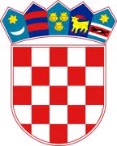 REPUBLIKA HRVATSKASISAČKO MOSLAVAČKA ŽUPANIJAOPĆINA LIPOVLJANIOPĆINSKO VIJEĆEKLASA: 612-13/20-01/01URBROJ: 2176/13-01-20-02Lipovljani, 18. prosinac 2020.godine                                                             Na temelju članka 9.a Zakona o financiranju javnih potreba u kulturi (Narodne novine 47/90 27/93 i 38/09) i članka 26. Statuta općine Lipovljani (Službeni vjesnik, broj: 29/09,7/13, 28/14, 04/18, 09/18-ispr., 05/20), Općinsko vijeće Općine Lipovljani na 26. sjednici održanoj                      18. prosinca 2020. godine, donosiII. izmjene i dopune programajavnih potreba kulturi za 2020. godinuI.U Programu javnih potreba u kulturi Općine Lipovljani za 2020. (Službeni vjesnik, broj: 85/19, 37/20) uslijedile su slijedeće izmjene i dopune:U točci III. stavku 2.  tablica se mijenja i glasi;UDRUGE U KULTURIII.Ove Izmjene i dopune Programa stupaju na snagu osmog dana od dana objave u Službenom vjesniku.Predsjednik                                                                                                    Tomislav Lukšić, dipl.ing.šum.            BROJ	VRSTA         KONTA	RASHODA/IZDATKAPLANIRANOPROMJENAIZNOSPROMJENA(%)NOVI IZNOSAKTIVNOST A100004 UDRUGE U KULTURI142.500,00-50.000,00-35,0992.500,00